LOS ANGELES COMMUNITY COLLEGE DISTRICTBOARD OF TRUSTEESAndra Hoffman, President Steven F. Veres, 1st Vice PresidentGabriel Buelna, Ph.D., 2nd Vice President Mike FongErnest H. Moreno Scott J. Svonkin David VelaElias Geronimo, Student TrusteeDISTRICT ADMINISTRATIONFrancisco C. Rodriguez, Ph.D., Chancellor Melinda A. Nish, Ed.D., Interim Deputy ChancellorRyan M. Cornner, Ed.D., Vice Chancellor of Educational Programs and Institutional Effectiveness Carmen V. Lidz, MS, Vice Chancellor/Chief Information OfficerAlbert J. Roman, DPA, Vice Chancellor of Human Resources Jeanette L Gordon, Chief Financial Officer/Treasurer Jeffrey M. Prieto, J.D., General CounselRueben C. Smith, D.C.Sc., Chief Facilities ExecutiveAccountingBusiness Administration Department Chair: Martin Karamian.Phone: 710-2226. Office: BUS 3213-C.Faculty Advisor: Robert Foster.ACCTG 001-Introductory Accounting I (UC/CSU) - 5 Units10234	Lec	17:50 hrs/wk	TBA	Ignatovski, S	INTERNETThis is a fully-online course using Canvas. Open Canvas to view course materials beginning on the first day of the semester/term through the student portal mycollege.laccd.edu. Enrolled students will receive an email containing important course information in their official LACCD email account about one week before the semester begins. For questions, please contact your instructor at ignatos@piercecollege.edu .ACCTG 002-Introductory Accounting II (UC/CSU) - 5 UnitsPrerequisite: Accounting 1 with a grade of "C" or better. For courses completed outside of the LACCD, proof of eligibility must be taken to Counseling.13806	Lec	17:50 hrs/wk	TBA	Basmadzhyan, B	INTERNETThis is a fully-online course using Canvas. Open Canvas to view course materials beginning on the first day of the semester/term through the student portal mycollege.laccd.edu. Enrolled students will receive an email containing important course information in their official LACCD email account about one week before the semester begins. For questions, please contact your instructor at basmadb@piercecollege.edu .Administration of JusticeAJ/Chicano Studies/Econ/Pol Sci Department Chair: Kim Rich.Phone: (818) 710-4328. Office: FO 2304.Email: richke@piercecollege.edu .Faculty Advisor: Kathy Oborn. Email: obornkm@piercecollege.edu . Phone: (818) 710-2587.There are no prerequisites for any Administration of Justice courses. You may take Administration of Justice courses in any order.ADM JUS 001-Introduction To Administration Of Justice (UC/CSU) - 3 UnitsMeets IGETC 4H CSU D810571	Lec	10:30 hrs/wk	TBA	Oborn, K M	INTERNETThis is a fully-online course using Canvas. Open Canvas to view course materials beginning on the first day of the semester/term through the student portal mycollege.laccd.edu. Enrolled students will receive an email containing important course information in their official LACCD email account about one week before the semester begins. For questions, please contact your instructor at obornkm@piercecollege.edu .ADM JUS 002-Concepts Of Criminal Law (UC/CSU) - 3 UnitsMeets IGETC 4H CSU D810630	Lec	10:30 hrs/wk	TBA	Rich, K E	INTERNETThis is a fully-online course using Canvas. Open Canvas to view course materials beginning on the first day of the semester/term through the student portal mycollege.laccd.edu. Enrolled students will receive an email containing important course information in their official LACCD email account about one week before the semester begins. For questions, please contact your instructor at richke@piercecollege.edu .American Sign LanguageDepartment of Modern Languages Chair: Margarita Pillado.Phone: 710-2260. Office: FO 2907. E-mail: Pilladma@piercecollege.edu .ASL/Interpreter Education Program: Allisun Kale, kalea@piercecollege.edu .ASL Faculty Advisor: Kristine Hall at 436-0468 (Videophone), hallkc@piercecollege.edu .A S L 001-American Sign Language I (UC/CSU) - 4 UnitsMeets CSU C211999	Lec	8:00 am - 11:20 am	MTWTh	Kale, A	LIVE-OLDue to COVID 19 pandemic, this class will be conducted remotely and online with REQUIRED virtual scheduled meetings. Current schedule should be considered when selecting this class. Contact the instructor for more information specific to this class.This class will meet via Zoom conferencing at the published meeting days and times. Some activities which may include assessments such as quizzes and exams will be available in the course shell in Canvas to be completed asynchronously on a weekly basis.For questions, please contact your instructor at kalea@piercecollege.edu .AnthropologyAnthropological & Geographical Sciences Department Chair: Erin Hayes.Phone: 710-4305. Office: FO 3005.Faculty Advisors: Dr. Erin Hayes. Phone: 710-4305. Office: FO 3005.Dr. Brian Pierson. Phone: 710-2876. Office: FO 2903.ANTHRO 101-Human Biological Evolution (UC/CSU) - 3 UnitsMeets IGETC 5B CSU B2Note: Students interested in earning laboratory credit are encouraged to enroll in Anthropology 111.10887	Lec	10:30 hrs/wk	TBA	Faulseit, R K	INTERNETThis is a fully-online course using Canvas. Open Canvas to view course materials beginning on the first day of the semester/term through the student portal mycollege.laccd.edu. Enrolled students will receive an email containing important course information in their official LACCD email account about one week before the semester begins. For questions, please contact your instructor at faulserk@piercecollege.edu .15161	Lec	8:00 am - 10:25 am	MTWTh	Pierson, B E	ONLINE		(ADDED)Due to COVID 19 pandemic, this class will be conducted remotely and online with NO required virtual scheduled meetings. Disregard the meeting days and times listed for this class. Contact the instructor for more information specific to this class. For questions, please contact your instructor at piersobe@piercecollege.edu .14435	Lec	8:00 am - 10:05 am  MTWThF	Shepard, B A	ONLINEEl Camino Real High School Center. This section is part of an approved Dual Enrollment pathway program and is restricted to high school students only.For information on how to register, please call Pierce College, Office of Academic Outreach: (818) 710-2887.Due to COVID 19 pandemic, this class will be conducted remotely and online with NO required virtual scheduled meetings. Disregard the meeting days and times listed for this class. Contact the instructor for more information specific to this class.For questions, please contact your instructor at sheparba@piercecollege.edu .15380	Lec	10:30 hrs/wk	TBA	Hayes, E J	INTERNET	(ADDED)This is a fully-online course using Canvas. Open Canvas to view course materials beginning on the first day of the semester/term through the student portal mycollege.laccd.edu. Enrolled students will receive an email containing important course information in their official LACCD email account about one week before the semester begins. For questions, please contact your instructor at hayesej@piercecollege.edu .ANTHRO 102-Human Ways Of Life: Cultural Anthropology (UC/CSU) - 3 UnitsMeets IGETC 4A CSU D1Note: Provider approved by the California Board of Nursing. This course awards 45 contact hours for nurses.10923	Lec	10:45 am - 1:10 pm	MTWTh	Trager, J P	ONLINEDue to COVID 19 pandemic, this class will be conducted remotely and online with NO required virtual scheduled meetings. Disregard the meeting days and times listed for this class. Contact the instructor for more information specific to this class.For questions, please contact your instructor at tragerjp@piercecollege.edu.ANTHRO 111-Laboratory In Human Biological Evolution (UC/CSU) - 2 UnitsMeets IGETC 5C CSU B3Corequisite: Concurrent enrollment in Anthropology 101. Previous completion of Anthropology 101 is allowable.12445	Lec	8:00 am - 8:50 am	MTWTh	Kirwin, A R	ONLINEAND12446	Lab	9:10 am - 10:40 am	MTWTh	Kirwin, A R	ONLINEDue to COVID 19 pandemic, this class will be conducted remotely and online with NO required virtual scheduled meetings. Disregard the meeting days and times listed for this class. Contact the instructor for more information specific to this class.For questions, please contact your instructor at kirwinar@piercecollege.edu.ArtArt Department Chair: M. Cooper.Phone: 610-6548. Office: ART 3308D.Email: cooperm@piercecollege.edu .Faculty Advisor: M. Cooper.See also Digital Imaging class listed under Multimedia.ART 101-Survey Of Art History I (UC/CSU) - 3 UnitsMeets IGETC 3A CSU C112064	Lec	10:30 hrs/wk	TBA	Rosenblum, B	INTERNETThis is a fully-online course using Canvas. Open Canvas to view course materials beginning on the first day of the semester/term through the student portal mycollege.laccd.edu. Enrolled students will receive an email containing important course information in their official LACCD email account about one week before the semester begins. For questions, please contact your instructor at rosenbb@piercecollege.edu .13757	Lec	10:30 hrs/wk	TBA	Lay, A B	INTERNETThis is a fully-online course using Canvas. Open Canvas to view course materials beginning on the first day of the semester/term through the student portal mycollege.laccd.edu. Enrolled students will receive an email containing important course information in their official LACCD email account about one week before the semester begins. For questions, please contact your instructor at layab@piercecollege.edu .ART 102-Survey Of Art History II (UC/CSU) - 3 UnitsMeets IGETC 3A CSU C113758	Lec	10:30 hrs/wk	TBA	Phillips, L M	INTERNETThis is a fully-online course using Canvas. Open Canvas to view course materials beginning on the first day of the semester/term through the student portal mycollege.laccd.edu. Enrolled students will receive an email containing important course information in their official LACCD email account about one week before the semester begins. For questions, please contact your instructor at phillilm@piercecollege.edu .ART 103-Art Appreciation I (UC/CSU) - 3 UnitsMeets IGETC 3A CSU C113760	Lec	10:30 hrs/wk	TBA	Phillips, L M	INTERNETThis is a fully-online course using Canvas. Open Canvas to view course materials beginning on the first day of the semester/term through the student portal mycollege.laccd.edu. Enrolled students will receive an email containing important course information in their official LACCD email account about one week before the semester begins. For questions, please contact your instructor at phillilm@piercecollege.edu .ART 301-Watercolor Painting I (UC/CSU) - 3 UnitsMaximum of 4 enrollments in the Art - Water Color & Acrylic family.11770	Lec	10:45 am - 12:15 pm	MTWTh	Wee, M R	ONLINEAND11771	Lab	12:25 pm - 1:55 pm	MTWTh	Wee, M R	ONLINEDue to COVID 19 pandemic, this class will be conducted remotely and online with NO required virtual scheduled meetings. Disregard the meeting days and times listed for this class. Contact the instructor for more information specific to this class.For questions, please contact your instructor at weemr@piercecollege.edu .ART 302-Watercolor Painting II (UC/CSU) - 3 UnitsPrerequisite: Art 301 with a grade of "C" or better. Maximum of 4 enrollments in the Art - Water Color & Acrylic family. For courses completed outside of the LACCD, proof of eligibility must be taken to Counseling.12210	Lec	10:45 am - 12:15 pm	MTWTh	Wee, M R	ONLINEAND12211	Lab	12:25 pm - 1:55 pm	MTWTh	Wee, M R	ONLINEDue to COVID 19 pandemic, this class will be conducted remotely and online with NO required virtual scheduled meetings. Disregard the meeting days and times listed for this class. Contact the instructor for more information specific to this class.For questions, please contact your instructor at weemr@piercecollege.edu .AstronomyPhysics and Planetary Sciences Department Chair: Dale L. Fields.Phone: 710-4262. Office: CFS 91040. Email: FieldsDL@piercecollege.edu .Faculty Advisor: Dale L. Fields.Note: Students interested in earning laboratory credit are encouraged to enroll in Astronomy 2.Note: Students looking to take a class very similar to astronomy should consider the brand new Physical Science 6: Introduction to the Solar System.ASTRON 001-Elementary Astronomy (UC/CSU) - 3 UnitsMeets IGETC 5A CSU B1UC Credit limitation: Astronomy 1 & 2 are equivalent to Astronomy 3: maximum credit, 4 units.Note: Students interested in earning laboratory credit are encouraged to enroll in Astronomy 2.10444	Lec	8:00 am - 10:25 am	MTWTh	Vu, P A	ONLINEDue to COVID 19 pandemic, this class will be conducted remotely and online with NO required virtual scheduled meetings. Disregard the meeting days and times listed for this class. Contact the instructor for more information specific to this class.For questions, please contact your instructor at vupa@piercecollege.edu.BusinessBusiness Administration Department Chair: Martin Karamian.Phone: 710-2226. Office: BUS 3213-C.BUS 005-Business Law I (UC/CSU) - 3 Units11580	Lec	10:45 am - 1:10 pm	MTWTh	Fernandez, J	ONLINEDue to COVID 19 pandemic, this class will be conducted remotely and online with NO required virtual scheduled meetings. Disregard the meeting days and times listed for this class. Contact the instructor for more information specific to this class.For questions, please contact your instructor at fernanjl@piercecollege.edu .12477	Lec	7:00 pm - 9:25 pm	MTWTh	Fernandez, J	ONLINEDue to COVID 19 pandemic, this class will be conducted remotely and online with NO required virtual scheduled meetings. Disregard the meeting days and times listed for this class. Contact the instructor for more information specific to this class.For questions, please contact your instructor at fernanjl@piercecollege.edu .ChemistryChemistry Department Chair: Sara Harvey. Phone: 712-2618. Office: CFS 91041. E-mail: harveysm@piercecollege.edu .Faculty Advisor: Sara Harvey.English Proficiency RecommendationIt is recommended that students whose native language is other than English be enrolled in ESL 87 before enrolling in Chemistry Laboratory courses. Chemistry courses require good reading and writing skills. It is recommended that students be enrolled in or eligible for English 28 or higher before enrolling in any chemistry course.CHEM 051-Fundamentals Of Chemistry I (UC/CSU) - 5 UnitsMeets CSU B1 B3Prerequisite: Mathematics 115 with a grade of "C" or better. For courses completed outside of the LACCD, proof of eligibility must be taken to Counseling.Note: Students need to have a computer with a webcam, microphone, and internet for all of our chemistry classes. Quizzes and Exams may be given through Canvas with Proctorio. Please request a Chromebook from the district if needed.15399	Lec	8:00 am - 10:25 am	MTWTh	Quebbemann, N R	LIVE-OL		(ADDED)AND15400	Lab	11:30 am - 2:50 pm	MTWTh	Quebbemann, N R	LIVE-OL		(ADDED)Due to COVID 19 pandemic, this class will be conducted remotely and online with SOME REQUIRED virtual scheduled meetings. Current schedule should be considered when selecting this class. Contact the instructor for more information specific to this class.For questions, please contact your instructor at quebbenr@piercecollege.edu .CHEM 101-General Chemistry I (UC/CSU) - 5 UnitsMeets IGETC 5A 5C CSU B1 B3Prerequisite: Chemistry 060 or equivalent with a grade of "C" or better, or passing the Chemistry 101 Preparedness Test and Mathematics 125 with a grade of "C" or better. For courses completed outside LACCD, proof must be taken to Counseling.Note: Students need to have a computer with a webcam, microphone, and internet for all of our chemistry classes. Quizzes and Exams may be given through Canvas with Proctorio. Please request a Chromebook from the district if needed.11020	Lec	12:20 pm - 2:45 pm	MTWTh	Bakshandeh, S H	LIVE-OLAND11021	Lab	8:00 am - 11:20 am	MTWTh	Ram, N	LIVE-OLAnd	Lab	2:55 pm - 4:25 pm	MTWTh	Bakshandeh, S H	LIVE-OLDue to COVID 19 pandemic, this class will be conducted remotely and online with SOME REQUIRED virtual scheduled meetings. Current schedule should be considered when selecting this class. Contact the instructor for more information specific to this class.For questions, please contact your instructor at bakshash@piercecollege.edu .11024	Lec	12:20 pm - 2:45 pm	MTWTh	Bakshandeh, S H	LIVE-OLAND11028	Lab	9:50 am - 11:20 am	MTWTh	Bakshandeh, S H	LIVE-OLAnd	Lab	2:55 pm - 6:15 pm	MTWTh	Bazargan, M	LIVE-OLDue to COVID 19 pandemic, this class will be conducted remotely and online with SOME REQUIRED virtual scheduled meetings. Current schedule should be considered when selecting this class. Contact the instructor for more information specific to this class.For questions, please contact your instructor at bakshash@piercecollege.edu .CHEM 102-General Chemistry II (UC/CSU) - 5 UnitsMeets IGETC 5A 5C CSU B1 B3Prerequisite: Chemistry 101 or its equivalent with a grade of "C" or better. For courses completed outside of the LACCD, proof of eligibility must be taken to Counseling.Note: Students need to have a computer with a webcam, microphone, and internet for all of our chemistry classes. Quizzes and Exams may be given through Canvas with Proctorio. Please request a Chromebook from the district if needed.15353	Lec	9:35 am - 12:00 pm	MTWTh	Ogar, G W	LIVE-OLAND15354	Lab	1:00 pm - 2:30 pm	MTWTh	Ogar, G W	LIVE-OLAnd	Lab	3:00 pm - 6:20 pm	MTWTh	Ng, B C	LIVE-OLDue to COVID 19 pandemic, this class will be conducted remotely and online with SOME REQUIRED virtual scheduled meetings. Current schedule should be considered when selecting this class. Contact the instructor for more information specific to this class.Chem 102 lectures will be held via Zoom during the regularly scheduled lecture time 9:35 am to 12:00 pm. Morning labs can be done asynchronously at any time before due date, but Zoom meetings will be held during the scheduled lab time for assistance. Afternoon Labs can be done asynchronously (at any time before due date).For questions, please contact your instructor at ogargw@piercecollege.edu .Child DevelopmentChild Development Department Chair: Patricia Doelitzsch. Phone: 710-4426. Office: CDAD 6204.E-mail: doelitpa@piercecollege.edu .CH DEV 001-Child Growth And Development (UC/CSU) - 3 UnitsMeets IGETC 4I CSU D910799	Lec	10:30 hrs/wk	TBA	Cortes, A E	INTERNETThis is a fully-online course using Canvas. Open Canvas to view course materials beginning on the first day of the semester/term through the student portal mycollege.laccd.edu. Enrolled students will receive an email containing important course information in their official LACCD email account about one week before the semester begins. For questions, please contact your instructor at cortesae@piercecollege.edu .15468	Lec	10:30 hrs/wk	TBA	Snow, L S	INTERNET	(ADDED)This is a fully-online course using Canvas. Open Canvas to view course materials beginning on the first day of the semester/term through the student portal mycollege.laccd.edu. Enrolled students will receive an email containing important course information in their official LACCD email account about one week before the semester begins. For questions, please contact your instructor at snowls@piercecollege.edu .  This class uses free, online materials, also known as Open Educational Resources (OER). Contact the instructor for more information.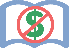 CH DEV 002-Early Childhood: Principles And Practices (CSU) - 3 Units10935	Lec	10:30 hrs/wk	TBA	Reed, C L	INTERNETThis is a fully-online course using Canvas. Open Canvas to view course materials beginning on the first day of the semester/term through the student portal mycollege.laccd.edu. Enrolled students will receive an email containing important course information in their official LACCD email account about one week before the semester begins. For questions, please contact your instructor at reedcl@piercecollege.edu .CH DEV 042-Teaching In A Diverse Society (CSU) - 3 Units14889	Lec	8:00 am - 10:25 am	MTWTh	Doelitzsch, P A	LIVE-OLDue to COVID 19 pandemic, this class will be conducted remotely and online with SOME REQUIRED virtual scheduled meetings. Current schedule should be considered when selecting this class. Contact the instructor for more information specific to this class.For questions, please contact your instructor at doelitpa@piercecollege.edu .  This class uses free, online materials, also known as Open Educational Resources (OER). Contact the instructor for more information.CinemaMedia Arts Department Chair: Jill Connelly. Phone: 710-4235. Office: Village 8100. E-mail: conneljp@piercecollege.edu .Faculty Advisor: Jill Connelly.CINEMA 104-History Of Documentary Film (UC/CSU) - 3 UnitsMeets IGETC 3A CSU C110045	Lec	10:30 hrs/wk	TBA	Matza, D	INTERNETThis is a fully-online course using Canvas. Open Canvas to view course materials beginning on the first day of the semester/term through the student portal mycollege.laccd.edu. Enrolled students will receive an email containing important course information in their official LACCD email account about one week before the semester begins. For questions, please contact your instructor at matzad@piercecollege.edu .CINEMA 107-Understanding Motion Pictures (UC/CSU) - 3 UnitsMeets IGETC 3A CSU C114074	Lec	10:30 am - 12:35 pm	MTWThF	Castillo, A	LIVE-OLEl Camino Real High School Center. This section is part of an approved Dual Enrollment pathway program and is restricted to high school students only.For information on how to register, please call Pierce College, Office of Academic Outreach: (818) 710-2887.Holiday Information: Classes will not meet Friday, July 3.Due to COVID 19 pandemic, this class will be conducted remotely and online with SOME REQUIRED virtual scheduled meetings. Current schedule should be considered when selecting this class. Contact the instructor for more information specific to this class.For questions, please contact your instructor at castila@piercecollege.edu .13784	Lec	10:45 am - 1:10 pm	MTWTh	Kline, S	LIVE-OLDue to COVID 19 pandemic, this class will be conducted remotely and online with SOME REQUIRED virtual scheduled meetings. Current schedule should be considered when selecting this class. Contact the instructor for more information specific to this class.For questions, please contact your instructor at klines@piercecollege.edu .10078	Lec	10:30 hrs/wk	TBA	Favre, J J	INTERNETThis is a fully-online course using Canvas. Open Canvas to view course materials beginning on the first day of the semester/term through the student portal mycollege.laccd.edu. Enrolled students will receive an email containing important course information in their official LACCD email account about one week before the semester begins. For questions, please contact your instructor at favrejj@piercecollege.edu .  This class uses free, online materials, also known as Open Educational Resources (OER). Contact the instructor for more information.Communication StudiesCommunication Studies Department Chair: Yeprem Davoodian.Phone: 710-4177. Office: FO 2400.Communication Studies classes 101, 104, 121 and 122 require good reading, writing, and speaking skills. It is recommended that students be enrolled in, or eligible for, English 28 before enrolling in these speech classes.COMM 101-Public Speaking (UC/CSU) - 3 UnitsMeets IGETC 1C CSU A111067	8:00 am - 10:25 am	MTWTh	Canzona, A G	ONLINEDue to COVID 19 pandemic, this class will be conducted remotely and online with NO required virtual scheduled meetings. Disregard the meeting days and times listed for this class. Contact the instructor for more information specific to this class.For questions, please contact your instructor at canzonag@piercecollege.edu .11085	10:30 hrs/wk	TBA	Rosenberg, J A	INTERNETThis is a fully-online course using Canvas. Open Canvas to view course materials beginning on the first day of the semester/term through the student portal mycollege.laccd.edu. Enrolled students will receive an email containing important course information in their official LACCD email account about one week before the semester begins. For questions, please contact your instructor at rosenbja@piercecollege.edu .11072	Lec	10:45 am - 1:10 pm	MTWTh	Loy, R	ONLINEDue to COVID 19 pandemic, this class will be conducted remotely and online with NO required virtual scheduled meetings. Disregard the meeting days and times listed for this class. Contact the instructor for more information specific to this class.For questions, please contact your instructor at loyr@piercecollege.edu .11100	10:30 hrs/wk	TBA	Rosenberg, J A	INTERNETThis is a fully-online course using Canvas. Open Canvas to view course materials beginning on the first day of the semester/term through the student portal mycollege.laccd.edu. Enrolled students will receive an email containing important course information in their official LACCD email account about one week before the semester begins. For questions, please contact your instructor at rosenbja@piercecollege.edu .12081	Lec	1:30 pm - 3:55 pm	MTWTh	Canzona, A G	ONLINEDue to COVID 19 pandemic, this class will be conducted remotely and online with NO required virtual scheduled meetings. Disregard the meeting days and times listed for this class. Contact the instructor for more information specific to this class.For questions, please contact your instructor at canzonag@piercecollege.edu .15493	10:30 hrs/wk	TBA	Black, R	INTERNET	(ADDED)This is a fully-online course using Canvas. Open Canvas to view course materials beginning on the first day of the semester/term through the student portal mycollege.laccd.edu. Enrolled students will receive an email containing important course information in their official LACCD email account about one week before the semester begins.COMM 104-Argumentation And Debate (UC/CSU) - 3 UnitsMeets IGETC 1C CSU A1 A310029	Lec	10:30 hrs/wk	TBA	Silver, M A	INTERNETThis is a fully-online course using Canvas. Open Canvas to view course materials beginning on the first day of the semester/term through the student portal mycollege.laccd.edu. Enrolled students will receive an email containing important course information in their official LACCD email account about one week before the semester begins. For questions, please contact your instructor at silverma@piercecollege.edu .10033	Lec	10:30 hrs/wk	TBA	Silver, M A	INTERNETThis is a fully-online course using Canvas. Open Canvas to view course materials beginning on the first day of the semester/term through the student portal mycollege.laccd.edu. Enrolled students will receive an email containing important course information in their official LACCD email account about one week before the semester begins. For questions, please contact your instructor at silverma@piercecollege.edu .COMM 121-Interpersonal Communication (UC/CSU) - 3 UnitsMeets IGETC 1C 4G CSU A1 D712216	Lec	10:45 am - 1:10 pm	MTWTh	Eidadu, A	ONLINEDue to COVID 19 pandemic, this class will be conducted remotely and online with NO required virtual scheduled meetings. Disregard the meeting days and times listed for this class. Contact the instructor for more information specific to this class.For questions, please contact your instructor at eidadua@piercecollege.edu .10087	Lec	10:30 hrs/wk	TBA	Kassamanian, S A	INTERNETThis is a fully-online course using Canvas. Open Canvas to view course materials beginning on the first day of the semester/term through the student portal mycollege.laccd.edu. Enrolled students will receive an email containing important course information in their official LACCD email account about one week before the semester begins. For questions, please contact your instructor at kassamsa@piercecollege.edu .COMM 151-Small Group Communication (UC/CSU) - 3 UnitsMeets IGETC 1C CSU A110146	Lec	10:30 hrs/wk	TBA	Davoodian, Y P	INTERNETThis is a fully-online course using Canvas. Open Canvas to view course materials beginning on the first day of the semester/term through the student portal mycollege.laccd.edu. Enrolled students will receive an email containing important course information in their official LACCD email account about one week before the semester begins. For questions, please contact your instructor at davoodyp@piercecollege.edu .CounselingCounseling Department Chair: Alyce Miller.Phone: 719-6440. Office: Counseling.COUNSEL 040-College Success Seminar (UC/CSU) - 3 UnitsMeets CSU ENote: Credit only given for either Counseling 40 or Personal Development 40, but not both.UC Credit Limit: 20 and 40 combined. Maximum credit one course.11147	Lec	10:45 am - 1:15 pm	MTWTh	Amrekhasadeh, A	ONLINEDue to COVID 19 pandemic, this class will be conducted remotely and online with NO required virtual scheduled meetings. Disregard the meeting days and times listed for this class. Contact the instructor for more information specific to this class.For questions, please contact your instructor at amrekha@piercecollege.edu.Dance StudiesPerforming Arts Department Chair: Michael Gend. Phone: (818) 710-2268. Office: PAB 3538.Faculty Advisor: Denise Gibson. Phone: 710-2251. Office: NGYM 5614D.DANCEST 805-History And Appreciation Of Dance (UC/CSU) - 3 UnitsMeets IGETC 3A CSU C111866	Lec	10:30 hrs/wk	TBA	Gibson, D R	INTERNETThis is a fully-online course using Canvas. Open Canvas to view course materials beginning on the first day of the semester/term through the student portal mycollege.laccd.edu. Enrolled students will receive an email containing important course information in their official LACCD email account about one week before the semester begins. For questions, please contact your instructor at GibsonDR@piercecollege.edu .EconomicsAJ/Chicano Studies/Econ/Pol Sci Department Chair: Kim Rich.Phone: (818) 710-4328. Office: FO 2304.Email: richke@piercecollege.edu .Faculty Advisor: Kaycea Campbell.ECON 001-Principles Of Economics I (UC/CSU) - 3 UnitsMeets IGETC 4B CSU D2Prerequisite: Mathematics 115 with a grade of "C" or better, or appropriate skill level demonstrated through the Mathematics placement process. For courses completed outside of the LACCD, proof of eligibility must be taken to Counseling.Note: Microeconomics. Students may take Economics 1 or 2 as the first course.10466	Lec	10:30 hrs/wk	TBA	Campbell, K T	INTERNETThis is a fully-online course using Canvas. Open Canvas to view course materials beginning on the first day of the semester/term through the student portal mycollege.laccd.edu. Enrolled students will receive an email containing important course information in their official LACCD email account about one week before the semester begins. For questions, please contact your instructor at campbekt@PierceCollege.edu .  This class uses free, online materials, also known as Open Educational Resources (OER). Contact the instructor for more information.10482	Lec	10:30 hrs/wk	TBA	Campbell, K T	INTERNETThis is a fully-online course using Canvas. Open Canvas to view course materials beginning on the first day of the semester/term through the student portal mycollege.laccd.edu. Enrolled students will receive an email containing important course information in their official LACCD email account about one week before the semester begins. For questions, please contact your instructor at campbekt@PierceCollege.edu .  This class uses free, online materials, also known as Open Educational Resources (OER). Contact the instructor for more information.10533	Lec	10:30 hrs/wk	TBA	Marschall, B	INTERNETThis is a fully-online course using Canvas. Open Canvas to view course materials beginning on the first day of the semester/term through the student portal mycollege.laccd.edu. Enrolled students will receive an email containing important course information in their official LACCD email account about one week before the semester begins. For questions, please contact your instructor at marschb@PierceCollege.edu .13464	Lec	10:30 hrs/wk	TBA	De Luca, P J	INTERNETThis is a fully-online course using Canvas. Open Canvas to view course materials beginning on the first day of the semester/term through the student portal mycollege.laccd.edu. Enrolled students will receive an email containing important course information in their official LACCD email account about one week before the semester begins. For questions, please contact your instructor at delucapj@PierceCollege.edu .ECON 002-Principles of Economics II (UC/CSU) - 3 UnitsMeets IGETC 4B CSU D2Prerequisite: Mathematics 115 with a grade of "C" or better. For courses completed outside of the LACCD, proof of eligibility must be taken to Counseling.Note: Macroeconomics. Students may take Economics 1 or 2 as the first course.12205	Lec	10:30 hrs/wk	TBA	Marschall, B	INTERNETThis is a fully-online course using Canvas. Open Canvas to view course materials beginning on the first day of the semester/term through the student portal mycollege.laccd.edu. Enrolled students will receive an email containing important course information in their official LACCD email account about one week before the semester begins. For questions, please contact your instructor at marschb@piercecollege.edu .Engineering, GeneralIndustrial Technology Department Chair: Elizabeth Cheung.Phone: 710-4427. Office: AT 3803.E-mail: cheungep@piercecollege.edu .ENG GEN 101-Introduction To Science, Engineering And Technology (UC/CSU) - 2 Units12260	Lec	8:00 am - 11:20 am	TTh	Manooki, N	LIVE-OLDue to COVID 19 pandemic, this class will be conducted remotely and online with SOME REQUIRED virtual scheduled meetings. Current schedule should be considered when selecting this class. Contact the instructor for more information specific to this class.For questions, please contact your instructor at manookn@piercecollege.edu .EnglishEnglish Department Chair: Brad Saenz. Phone: 710-3355. Office: FO 2200.Faculty Advisor: Brad Saenz.-----------------In keeping with AB 705, students who have graduated from a US High School within the last 10 years are eligible to enroll in English 101 automatically. The college makes the following recommendations based on high school GPA:	GPA greater than 2.6 -- English 101	GPA between 1.9 and 2.6 -- English 101 and are recommended to enroll in English 72, a support course	GPA less than 1.9 -- English 101 and are highly recommended to enroll in English 72, a support courseStudents who are not able to provide enough information for automated placement, who have been away from high school for more than 10 years, or did not attend or graduate from a US high school or earn a GED or CA High School Proficiency certificate, may use the Guided Self-placement process. This will likely involve meeting with a counselor or other college officer to discuss topics such as the following in order for the student to place him/herself:-Courses taken and grades received-The transfer-level English and math courses offered at the student's home college, and which of them (if any) are required for the student's chosen major, general education plan, or transfer plan-The support courses and services offered to students enrolled in transfer-level courses-Students' rights under the AB 705 lawThe Guided Self-placement process cannot require the student to take any exam or test, solve any problems, provide any writing samples, or review any sample questions, problems, or prompts.ENGLISH 028-Intermediate Reading And Composition - 3 Units10765	Lec	10:45 am - 1:10 pm	MTWTh	Kramer, C S	ONLINEDue to COVID 19 pandemic, this class will be conducted remotely and online with NO required virtual scheduled meetings. Disregard the meeting days and times listed for this class. Contact the instructor for more information specific to this class.For questions, please contact your instructor at kramercs@piercecollege.edu.ENGLISH 101-College Reading And Composition I (UC/CSU) - 3 UnitsMeets IGETC-1A CSU-A2Prerequisite: English 28 with a grade of "C" or better, or appropriate skill level demonstrated through the English placement process. For courses completed outside of the LACCD, proof of eligibility must be taken to Counseling.11322	Lec	8:00 am - 10:25 am	MTWTh	Sheldon, C C	ONLINEDue to COVID 19 pandemic, this class will be conducted remotely and online with NO required virtual scheduled meetings. Disregard the meeting days and times listed for this class. Contact the instructor for more information specific to this class.For questions, please contact your instructor at sheldocc@piercecollege.edu.13786	Lec	8:00 am - 10:25 am	MTWTh	Johnson, J A	ONLINEDue to COVID 19 pandemic, this class will be conducted remotely and online with NO required virtual scheduled meetings. Disregard the meeting days and times listed for this class. Contact the instructor for more information specific to this class.For questions, please contact your instructor at johnsoja@piercecollege.edu.11325	Lec	10:45 am - 1:10 pm	MTWTh	Harrison, M D	ONLINEDue to COVID 19 pandemic, this class will be conducted remotely and online with NO required virtual scheduled meetings. Disregard the meeting days and times listed for this class. Contact the instructor for more information specific to this class.For questions, please contact your instructor at harrismd@piercecollege.edu.11331	Lec	10:45 am - 1:10 pm	MTWTh	Johnson, J A	ONLINEDue to COVID 19 pandemic, this class will be conducted remotely and online with NO required virtual scheduled meetings. Disregard the meeting days and times listed for this class. Contact the instructor for more information specific to this class.For questions, please contact your instructor at johnsoja@piercecollege.edu.12265	Lec	7:30 pm - 9:55 pm	MTWTh	Brandler, M Y	ONLINEDue to COVID 19 pandemic, this class will be conducted remotely and online with NO required virtual scheduled meetings. Disregard the meeting days and times listed for this class. Contact the instructor for more information specific to this class.For questions, please contact your instructor at brandlmy@piercecollege.edu.12266	Lec	10:30 hrs/wk	TBA	Accardo, D L	INTERNETThis is a fully-online course using Canvas. Open Canvas to view course materials beginning on the first day of the semester/term through the student portal mycollege.laccd.edu. Enrolled students will receive an email containing important course information in their official LACCD email account about one week before the semester begins. For questions, please contact your instructor at AccardDL@piercecollege.edu .12267	Lec	10:30 hrs/wk	TBA	Corning, C W	INTERNETThis is a fully-online course using Canvas. Open Canvas to view course materials beginning on the first day of the semester/term through the student portal mycollege.laccd.edu. Enrolled students will receive an email containing important course information in their official LACCD email account about one week before the semester begins. For questions, please contact your instructor at CorningCW@piercecollege.edu .ENGLISH 102-College Reading And Composition II (UC/CSU) - 3 UnitsMeets IGETC 1B 3B CSU A3 C2Prerequisite: English 101 with a grade of "C" or better. For courses completed outside of the LACCD, proof of eligibility must be taken to Counseling.11432	Lec	10:45 am - 1:10 pm	MTWTh	Sheldon, C C	ONLINEDue to COVID 19 pandemic, this class will be conducted remotely and online with NO required virtual scheduled meetings. Disregard the meeting days and times listed for this class. Contact the instructor for more information specific to this class.For questions, please contact your instructor at sheldocc@piercecollege.edu.12269	Lec	10:30 hrs/wk	TBA	Accardo, D L	INTERNETThis is a fully-online course using Canvas. Open Canvas to view course materials beginning on the first day of the semester/term through the student portal mycollege.laccd.edu. Enrolled students will receive an email containing important course information in their official LACCD email account about one week before the semester begins. For questions, please contact your instructor at AccardDL@piercecollege.edu .15489	Lec	10:30 hrs/wk	TBA	Borg, D J	INTERNETThis is a fully-online course using Canvas. Open Canvas to view course materials beginning on the first day of the semester/term through the student portal mycollege.laccd.edu. Enrolled students will receive an email containing important course information in their official LACCD email account about one week before the semester begins. For questions, please contact your instructor at borgdj@piercecollege.edu .ENGLISH 103-Composition And Critical Thinking (UC/CSU) - 3 UnitsMeets IGETC 1B CSU A3Prerequisite: English 101 with a grade of "C" or better. For courses completed outside of the LACCD, proof of eligibility must be taken to Counseling.14310	Lec	7:30 pm - 9:55 pm	MTWTh	Duffy, C P	ONLINEDue to COVID 19 pandemic, this class will be conducted remotely and online with NO required virtual scheduled meetings. Disregard the meeting days and times listed for this class. Contact the instructor for more information specific to this class.For questions, please contact your instructor at duffycp@piercecollege.edu.13788	Lec	10:30 hrs/wk	TBA	Corning, C W	INTERNETThis is a fully-online course using Canvas. Open Canvas to view course materials beginning on the first day of the semester/term through the student portal mycollege.laccd.edu. Enrolled students will receive an email containing important course information in their official LACCD email account about one week before the semester begins. For questions, please contact your instructor at cornincw@piercecollege.edu .15441	Lec	10:30 hrs/wk	TBA	Harrison, M D	INTERNET	(ADDED)This is a fully-online course using Canvas. Open Canvas to view course materials beginning on the first day of the semester/term through the student portal mycollege.laccd.edu. Enrolled students will receive an email containing important course information in their official LACCD email account about one week before the semester begins. For questions, please contact your instructor at harrismd@piercecollege.edu.FrenchDepartment of Modern Languages Chair: Margarita Pillado.Phone: 710-2260. Office: FO 2907. E-mail: Pilladma@piercecollege.edu .Faculty Advisor: Denis Pra. Phone: 710-2257 Email: pradr@piercecollege.edu .FRENCH 001-Elementary French I (UC/CSU) - 5 UnitsMeets IGETC 6A CSU C214906	Lec	8:00 am - 12:15 pm	MTWTh	Pra, D R	LIVE-OLDue to COVID 19 pandemic, this class will be conducted remotely and online with REQUIRED virtual scheduled meetings. Current schedule should be considered when selecting this class. Contact the instructor for more information specific to this class.For questions, please contact your instructor at pradr@piercecollege.edu.This class will meet virtually via Zoom conferencing at the published meeting days and times. Some activities, including quizzes and exams, may also be available on the Canvas course shell to be completed on a weekly basis.GeographyAnthropological & Geographical Sciences Department Chair: Erin Hayes.Phone: 710-4305. Office: FO 3005.Faculty Advisor: Adrian Youhanna. Phone: 710-2940. Office: FO 2904.GEOG 001-Physical Geography (UC/CSU) - 3 UnitsMeets IGETC 5A CSU B1UC transfer limitation: credit for either Geography 1 and 15 or 17.Students will study the Earth's physical environment using an Earth Systems Science approach.Note: Students interested in earning laboratory credit are encouraged to enroll in Geography 15.11695	Lec	10:30 hrs/wk	TBA	Neyman, I	INTERNETThis is a fully-online course using Canvas. Open Canvas to view course materials beginning on the first day of the semester/term through the student portal mycollege.laccd.edu. Enrolled students will receive an email containing important course information in their official LACCD email account about one week before the semester begins. For questions, please contact your instructor at Neymani@piercecollege.edu .15497	Lec	8:00 am - 10:25 am	MTWTh	Neyman, I	ONLINE		(ADDED)Due to COVID 19 pandemic, this class will be conducted remotely and online with NO required virtual scheduled meetings. Disregard the meeting days and times listed for this class. Contact the instructor for more information specific to this class.For questions, please contact your instructor at Neymani@piercecollege.edu .GEOG 003-Introduction To Weather And Climate (UC/CSU) - 3 UnitsMeets IGETC 5A CSU B113777	Lec	10:30 hrs/wk	TBA	Finley, J P	INTERNETThis is a fully-online course using Canvas. Open Canvas to view course materials beginning on the first day of the semester/term through the student portal mycollege.laccd.edu. Enrolled students will receive an email containing important course information in their official LACCD email account about one week before the semester begins. For questions, please contact your instructor at finleyjp@piercecollege.edu .GeologyPhysics and Planetary Sciences Department Chair: Dale L. Fields.Phone: 710-4262. Office: CFS 91040. Email: FieldsDL@piercecollege.edu .Faculty Advisor: Jill Lockard.Phone: 719-6456. Office: CFS 91071. Email: lockarj@piercecollege.edu .Note: Students interested in earning laboratory credit are encouraged to enroll in Geology 6.(See also Environmental Science 1 & 7; Oceanography 1 & 10).Note: Students looking to take a class very similar to geology should consider the brand new Physical Science 6: Introduction to the Solar System.GEOLOGY 001-Physical Geology (UC/CSU) - 3 UnitsMeets IGETC 5A CSU B1Note: Students interested in earning laboratory credit are encouraged to enroll in Geology 6.10068	Lec	10:30 hrs/wk	TBA	Lockard, J	INTERNETThis is a fully-online course using Canvas. Open Canvas to view course materials beginning on the first day of the semester/term through the student portal mycollege.laccd.edu. Enrolled students will receive an email containing important course information in their official LACCD email account about one week before the semester begins. For questions, please contact your instructor at lockarj@piercecollege.edu .HealthKinesiology/Health Department Chair: Susan Armenta.Phone: 710-2223. Office: NGYM 5615.Faculty Advisor: Jamie Phillips.HEALTH 008-Women's Personal Health (UC/CSU) - 3 UnitsMeets CSU EUC transfer limitation: Health 2, 7, 8, 11 and 43: maximum credit, one course.14349	Lec	10:30 hrs/wk	TBA	Prieur, S M	INTERNETThis is a fully-online course using Canvas. Open Canvas to view course materials beginning on the first day of the semester/term through the student portal mycollege.laccd.edu. Enrolled students will receive an email containing important course information in their official LACCD email account about one week before the semester begins. For questions, please contact your instructor at prieursm@piercecollege.edu .HEALTH 011-Principles Of Healthful Living (UC/CSU) - 3 UnitsMeets CSU EUC transfer limitation: Health 2, 7, 8, 11 and 43: maximum credit, one course.11005	Lec	8:00 am - 10:25 am	MTWTh	Sabolic, J P	ONLINEDue to COVID 19 pandemic, this class will be conducted remotely and online with NO required virtual scheduled meetings. Disregard the meeting days and times listed for this class. Contact the instructor for more information specific to this class.For questions, please contact your instructor at sabolijp@piercecollege.edu.12086	Lec	10:30 hrs/wk	TBA	Kaufman, D A	INTERNETThis is a fully-online course using Canvas. Open Canvas to view course materials beginning on the first day of the semester/term through the student portal mycollege.laccd.edu. Enrolled students will receive an email containing important course information in their official LACCD email account about one week before the semester begins. For questions, please contact your instructor at kaufmada@piercecollege.edu .13126	Lec	10:30 hrs/wk	TBA	Banuelos, D	INTERNETThis is a fully-online course using Canvas. Open Canvas to view course materials beginning on the first day of the semester/term through the student portal mycollege.laccd.edu. Enrolled students will receive an email containing important course information in their official LACCD email account about one week before the semester begins. For questions, please contact your instructor at banueld@piercecollege.edu .HistoryHistory Department Chair: Professor Brian Walsh.Phone: (818) 710-2894. Office: FO 3001. Email: WalshBP@piercecollege.edu .Faculty Advisor: Sheryl Nomelli.Note: You can take any history class in any order. No prerequisites required.HISTORY 001-Introduction To Western Civilization I (UC/CSU) - 3 UnitsMeets IGETC 3B CSU C211095	Lec	8:00 am - 10:25 am	MTWTh	Chartrand, F J	ONLINEDue to COVID 19 pandemic, this class will be conducted remotely and online with NO required virtual scheduled meetings. Disregard the meeting days and times listed for this class. Contact the instructor for more information specific to this class.For questions, please contact your instructor at chartrfj@piercecollege.edu.11086	Lec	10:45 am - 1:10 pm	MTWTh	Chartrand, F J	ONLINEDue to COVID 19 pandemic, this class will be conducted remotely and online with NO required virtual scheduled meetings. Disregard the meeting days and times listed for this class. Contact the instructor for more information specific to this class.For questions, please contact your instructor at chartrfj@piercecollege.edu.HISTORY 002-Introduction To Western Civilization II (UC/CSU) - 3 UnitsMeets IGETC 3B CSU C213823	Lec	10:45 am - 1:10 pm	MTWTh	Addison, K E	ONLINEDue to COVID 19 pandemic, this class will be conducted remotely and online with NO required virtual scheduled meetings. Disregard the meeting days and times listed for this class. Contact the instructor for more information specific to this class.For questions, please contact your instructor at addisoke@piercecollege.edu.  This class uses free, online materials, also known as Open Educational Resources (OER). Contact the instructor for more information.HISTORY 011-Political And Social History Of The United States I (UC/CSU) - 3 UnitsMeets IGETC 4F CSU D611256	Lec	10:45 am - 1:10 pm	MTWTh	Parker, D M	ONLINEDue to COVID 19 pandemic, this class will be conducted remotely and online with NO required virtual scheduled meetings. Disregard the meeting days and times listed for this class. Contact the instructor for more information specific to this class.For questions, please contact your instructor at parkerdm@piercecollege.edu.12147	Lec	10:30 hrs/wk	TBA	Morales, A A	INTERNETThis is a fully-online course using Canvas. Open Canvas to view course materials beginning on the first day of the semester/term through the student portal mycollege.laccd.edu. Enrolled students will receive an email containing important course information in their official LACCD email account about one week before the semester begins. For questions, please contact your instructor at moraleaa@piercecollege.edu .HISTORY 012-Political And Social History Of The United States II (UC/CSU) - 3 UnitsMeets IGETC 4F CSU D6UC transfer limitation: History 12 and 13 combined: maximum credit, one course.Note: Students can enroll in History 12 before History 11.11347	Lec	8:00 am - 10:25 am	MTWTh	Strickland, C G	ONLINEDue to COVID 19 pandemic, this class will be conducted remotely and online with NO required virtual scheduled meetings. Disregard the meeting days and times listed for this class. Contact the instructor for more information specific to this class.For questions, please contact your instructor at strickcg@piercecollege.edu.11349	Lec	10:45 am - 1:10 pm	MTWTh	Traviolia, T	ONLINEDue to COVID 19 pandemic, this class will be conducted remotely and online with NO required virtual scheduled meetings. Disregard the meeting days and times listed for this class. Contact the instructor for more information specific to this class.For questions, please contact your instructor at traviot@piercecollege.edu.HISTORY 052-The Role Of Women In The History Of The U.S. (UC/CSU) - 3 UnitsMeets IGETC 4F CSU D4 D610062	Lec	8:00 am - 10:25 am	MTWTh	Nomelli, S L	ONLINEDue to COVID 19 pandemic, this class will be conducted remotely and online with NO required virtual scheduled meetings. Disregard the meeting days and times listed for this class. Contact the instructor for more information specific to this class.For questions, please contact your instructor at nomellsl@piercecollege.edu.15407	Lec	10:30 hrs/wk	TBA	Nomelli, S L	INTERNET	(ADDED)This is a fully-online course using Canvas. Open Canvas to view course materials beginning on the first day of the semester/term through the student portal mycollege.laccd.edu. Enrolled students will receive an email containing important course information in their official LACCD email account about one week before the semester begins. For questions, please contact your instructor at nomellsl@piercecollege.edu HumanitiesHistory Department Chair: Professor Brian Walsh.Phone: (818) 710-2894. Office: FO 3001. Email: WalshBP@piercecollege.edu .HUMAN 006-Great People, Great Ages (UC/CSU) - 3 UnitsMeets IGETC 3B CSU C210416	Lec	8:00 am - 10:25 am	MTWTh	Schuster, M	LIVE-OLDue to COVID 19 pandemic, this class will be conducted remotely and online with REQUIRED virtual scheduled meetings. Current schedule should be considered when selecting this class. Contact the instructor for more information specific to this class.For questions, please contact your instructor at schustm@piercecollege.edu.JournalismMedia Arts Department Chair: Jill Connelly. Phone: 710-4235. Office: Village 8100. E-mail: conneljp@piercecollege.edu .Faculty Advisor: Jill Connelly.JOURNAL 100-Social Values In Mass Communication (UC/CSU) - 3 UnitsMeets IGETC 4G CSU D710218	Lec	10:30 hrs/wk	TBA	Savage, T L	INTERNETThis is a fully-online course using Canvas. Open Canvas to view course materials beginning on the first day of the semester/term through the student portal mycollege.laccd.edu. Enrolled students will receive an email containing important course information in their official LACCD email account about one week before the semester begins. For questions, please contact your instructor at savagetl@piercecollege.edu .KinesiologyKinesiology/Health Department Chair: Susan Armenta.Phone: 710-2223. Office: NGYM 5615.KIN 229-Body Conditioning Skills (UC/CSU) - 1 UnitMeets CSU EMaximum of 4 enrollments in the Kinesiology - Aerobics, Circuit Training family.UC transfer limitation: Any or all of these PE activity courses combined: maximum credit, 4 units.14835	Lab	10:45 am - 12:15 pm  MTWTh	Prieur, S M	ONLINEDue to COVID 19 pandemic, this class will be conducted remotely and online with NO required virtual scheduled meetings. Disregard the meeting days and times listed for this class. Contact the instructor for more information specific to this class. For questions, please contact your instructor at prieursm@piercecollege.edu .KIN 268-Golf Skills (UC/CSU) - 1 UnitMeets CSU EMaximum of 4 enrollments in the Kinesiology - Individual Activities family.14350	Lab	8:00 am - 9:30 pm	MTWTh	Vandiver, J W	ONLINEDue to COVID 19 pandemic, this class will be conducted remotely and online with NO required virtual scheduled meetings. Disregard the meeting days and times listed for this class. Contact the instructor for more information specific to this class. For questions, please contact your instructor at vandivjw@piercecollege.edu .MathematicsMathematics Department Chair: Eddie Tchertchian.Phone: 710-2185. Office: MATH 1409-E.Faculty Advisors: Eddie Tchertchian, Sheri Lehavi.Information regarding special Math student success programs and pathways may be found at Math Success Program website.Some sections require Internet access for homework.Some sections require graphing calculators. A limited number of TI-83 and TI-84 calculators are available for rent from the department on a first-come, first-served basis. Go to MATH 1409C to get the rental form.Information regarding specific course needs may be found on the instructor's web page.In keeping with AB 705, students who have graduated from a US High School within the last 10 years are eligible to enroll in transfer level math, specifically Math 227. However, students in STEM or business majors, may need a prerequisite course. The college makes the following recommendations based on high school GPA or high school course information:	GPA greater than or equal to 2.3 - Math 227	GPA less than 2.3 - Math 227. Students are highly recommended to enroll in Math 228A followed by Math 228B, a two-semester statistics sequence.	Students may enroll in the following depending on their grade in High School Intermediate Algebra or Integrated Math 3 (or equivalent or higher):	A grade of B or better - Math 215, 238, or 240 	A grade less than a B - Math 134, a prerequisite courseStudents who are not able to provide enough information for automated placement, who have been away from high school for more than 10 years, or did not attend or graduate from a US high school or earn a GED or CA High School Proficiency certificate, may use the Guided Self-placement process. This will likely involve meeting with a counselor or other college officer to discuss topics such as the following in order for the student to place him/herself:-Courses taken and grades received-The transfer-level English and math courses offered at the student's home college, and which of them (if any) are required for the student's chosen major, general education plan, or transfer plan-The support courses and services offered to students enrolled in transfer-level courses-Students' rights under the AB 705 lawThe Guided Self-placement process cannot require the student to take any exam or test, solve any problems, provide any writing samples, or review any sample questions, problems, or prompts.MATH 134-Accelerated Elementary And Intermediate Algebra - 6 Units13780	Lec	8:00 am - 12:15 pm	MTWThF	Johnson, T M	LIVE-OLDue to COVID 19 pandemic, this class will be conducted remotely and online with SOME REQUIRED virtual scheduled meetings. Current schedule should be considered when selecting this class. Contact the instructor for more information specific to this class.Students should be online MoWeFr 8:00 am to 11:00 am and TuThu 8:00 am to 10:00 am.For questions, please contact your instructor at johnsotm@piercecollege.edu .13781	Lec	4:00 pm - 9:10 pm	MTWTh	Srichoom, N	LIVE-OL Due to COVID 19 pandemic, this class will be conducted remotely and online with SOME REQUIRED virtual scheduled meetings. Current schedule should be considered when selecting this class. Contact the instructor for more information specific to this class.For questions, please contact your instructor at srichon@piercecollege.edu .MATH 227-Statistics (UC/CSU) - 4 UnitsMeets IGETC 2A CSU B4Prerequisite: Mathematics 125 or 134 with a grade of "C" or better. For courses completed outside of the LACCD, proof of eligibility must be taken to Counseling.UC transfer limit: Mathematics 227, 228B and Statistics 1 combined: maximum credit, one course.Note: If you are not currently eligible for Math 227, note that there is an alternate pathway to Math 227 other than the Algebra sequence (for information see www.piercecollege.edu/departments/mathematics/statway.asp).Note: A TI-83 or TI-84 graphing calculator is highly recommended for all sections of this course.10599	Lec	8:00 am - 11:20 am	MTWTh	Lam, D	LIVE-OLDue to COVID 19 pandemic, this class will be conducted remotely and online with SOME REQUIRED virtual scheduled meetings. Current schedule should be considered when selecting this class. Contact the instructor for more information specific to this class.For questions, please contact your instructor at lamd@piercecollege.edu .15442	Lec	8:00 am - 11:20 am	MTWTh	Fried-Kokason, N E	LIVE-OL		(ADDED)Due to COVID 19 pandemic, this class will be conducted remotely and online with SOME REQUIRED virtual scheduled meetings. Current schedule should be considered when selecting this class. Contact the instructor for more information specific to this class.For questions, please contact your instructor at friedkne@piercecollege.edu .10636	Lec	10:45 am - 2:05 pm	MTWTh	Bennett, D M	LIVE-OLDue to COVID 19 pandemic, this class will be conducted remotely and online with SOME REQUIRED virtual scheduled meetings. Current schedule should be considered when selecting this class. Contact the instructor for more information specific to this class.Students should be online MoTuWeThu from 10:45 am to 1:00 pm.For questions, please contact your instructor at bennetdm@piercecollege.edu .10611	Lec	6:00 pm - 9:20 pm	MTWTh	Petikyan, G	LIVE-OLDue to COVID 19 pandemic, this class will be conducted remotely and online with SOME REQUIRED virtual scheduled meetings. Current schedule should be considered when selecting this class. Contact the instructor for more information specific to this class.For questions, please contact your instructor at petikyg@piercecollege.edu .MATH 228A-Statistics Pathway Part I - 5 UnitsThis is the first semester of a two-semester statistics pathway. (For information, see www.piercecollege.edu/departments/mathematics/statway.asp).10229	Lec	5:15 pm - 9:30 pm	MTWTh	Nikjeh, E M	LIVE-OLDue to COVID 19 pandemic, this class will be conducted remotely and online with SOME REQUIRED virtual scheduled meetings. Current schedule should be considered when selecting this class. Contact the instructor for more information specific to this class.Students should be online MoTuWeThu from 6:30 pm to 9:30 pm.For questions, please contact your instructor at nikjehem@piercecollege.edu .MATH 240-Trigonometry (CSU) - 3 UnitsMeets CSU B4Prerequisite: Mathematics 120 & 125 or Mathematics 134 with a grade of "C" or better. For courses completed outside of LACCD, proof of eligibility must be taken to Counseling.Note: A TI-83 or TI-84 graphing calculator is highly recommended for all sections of this course.10743	Lec	8:00 am - 10:25 am	MTWTh	Vardapetyan, G	LIVE-OLDue to COVID 19 pandemic, this class will be conducted remotely and online with SOME REQUIRED virtual scheduled meetings. Current schedule should be considered when selecting this class. Contact the instructor for more information specific to this class.For questions, please contact your instructor at vardapg@piercecollege.edu .10760	Lec	7:00 pm - 9:25 pm	MTWTh	Kharaghani, S	LIVE-OLDue to COVID 19 pandemic, this class will be conducted remotely and online with SOME REQUIRED virtual scheduled meetings. Current schedule should be considered when selecting this class. Contact the instructor for more information specific to this class.For questions, please contact your instructor at kharags@piercecollege.edu .MATH 260-Precalculus (UC/CSU) - 5 UnitsMeets IGETC 2A CSU B4Prerequisite: Mathematics 240 with a grade of "C" or better. For courses completed outside of the LACCD, proof of eligibility must be taken to Counseling.Note: A TI-83 or TI-84 graphing calculator is highly recommended for all sections of this course.14909	Lec	9:00 am - 12:30 pm	MTWThF	Navab, M	LIVE-OLDue to COVID 19 pandemic, this class will be conducted remotely and online with SOME REQUIRED virtual scheduled meetings. Current schedule should be considered when selecting this class. Contact the instructor for more information specific to this class.For questions, please contact your instructor at navabm@piercecollege.edu .10903	Lec	5:15 pm - 9:30 pm	MTWTh	Kim, E	LIVE-OLDue to COVID 19 pandemic, this class will be conducted remotely and online with SOME REQUIRED virtual scheduled meetings. Current schedule should be considered when selecting this class. Contact the instructor for more information specific to this class.For questions, please contact your instructor at kime@piercecollege.edu .MATH 261-Calculus I (UC/CSU) - 5 UnitsMeets IGETC 2A CSU B4Prerequisite: Mathematics 260 with a grade of "C" or better. For courses completed outside of the LACCD, proof of eligibility must be taken to Counseling.UC transfer limitation: Mathematics 238 and 261 combined: maximum credit, one course.Note: A TI-83 or TI-84 graphing calculator is highly recommended for all sections of this course.12755	Lec	10:45 am - 3:00 pm	MTWTh	Semerdjian, Y	LIVE-OLDue to COVID 19 pandemic, this class will be conducted remotely and online with SOME REQUIRED virtual scheduled meetings. Current schedule should be considered when selecting this class. Contact the instructor for more information specific to this class.For questions, please contact your instructor at semerdy@piercecollege.edu .10919	Lec	5:15 pm - 9:30 pm	MTWTh	Martinez, E	LIVE-OLDue to COVID 19 pandemic, this class will be conducted remotely and online with SOME REQUIRED virtual scheduled meetings. Current schedule should be considered when selecting this class. Contact the instructor for more information specific to this class.Students are expected to be online MoTuWeThu from 5:15 pm to 8:00 pm.For questions, please contact your instructor at martine@piercecollege.edu .MeteorologyAnthropological & Geographical Sciences Department Chair: Erin Hayes.Phone: 710-4305. Office: FO 3005.Faculty Advisor: Jason Finley. Phone: 610-6555. Office: FO 2805.METEOR 003-Introduction To Weather And Climate (UC/CSU) - 3 UnitsMeets IGETC 5A CSU B113778	Lec	10:30 hrs/wk	TBA	Finley, J P	INTERNETThis is a fully-online course using Canvas. Open Canvas to view course materials beginning on the first day of the semester/term through the student portal mycollege.laccd.edu. Enrolled students will receive an email containing important course information in their official LACCD email account about one week before the semester begins. For questions, please contact your instructor at finleyjp@piercecollege.edu .MusicPerforming Arts Department Chair: Michael Gend. Phone: 710-2268. Office: PAB 3539. Faculty Advisor: Wendy Mazon.Phone: 710-2295. Office: MUS 3401A.MUSIC 101-Fundamentals Of Music (UC/CSU) - 3 Units10718	Lec	10:45 am - 1:10 pm	MTWTh	Avakian, G K	LIVE-OLDue to COVID 19 pandemic, this class will be conducted remotely and online with SOME REQUIRED virtual scheduled meetings. Current schedule should be considered when selecting this class. Contact the instructor for more information specific to this class.For questions, please contact your instructor at avakiagk@piercecollege.edu .MUSIC 111-Music Appreciation I (UC/CSU) - 3 UnitsMeets IGETC 3A CSU C110806	Lec	8:00 am - 10:25 am	MTWTh	Titmus, J G	ONLINEDue to COVID 19 pandemic, this class will be conducted remotely and online with NO required virtual scheduled meetings. Disregard the meeting days and times listed for this class. Contact the instructor for more information specific to this class.For questions, please contact your instructor at titmusjg@piercecollege.edu .12079	Lec	10:30 hrs/wk	TBA	Brewer, F	INTERNETThis is a fully-online course using Canvas. Open Canvas to view course materials beginning on the first day of the semester/term through the student portal mycollege.laccd.edu. Enrolled students will receive an email containing important course information in their official LACCD email account about one week before the semester begins. For questions, please contact your instructor at BrewerF@piercecollege.edu .13785	Lec	10:30 hrs/wk	TBA	Brewer, F	INTERNETThis is an honors class. Enrollment is limited to Honors Program students.This is a fully-online course using Canvas. Open Canvas to view course materials beginning on the first day of the semester/term through the student portal mycollege.laccd.edu. Enrolled students will receive an email containing important course information in their official LACCD email account about one week before the semester begins. For questions, please contact your instructor at brewerf@piercecollege.edu .OceanographyPhysics and Planetary Sciences Department Chair: Dale L. Fields.Phone: 710-4262. Office: CFS 91040. Email: FieldsDL@piercecollege.edu .Faculty Advisor: Heather Kokorowski. Phone: 818-710-2303. Office: Iris 0907.Email: kokorohd@piercecollege.edu .Note: Students interested in earning laboratory credit are encouraged to enroll in Oceanography 10.OCEANO 001-Introduction To Oceanography (UC/CSU) - 3 UnitsMeets IGETC 5A CSU B110212	Lec	10:30 hrs/wk	TBA	Kokorowski, H D	INTERNETThis is a fully-online course using Canvas. Open Canvas to view course materials beginning on the first day of the semester/term through the student portal mycollege.laccd.edu. Enrolled students will receive an email containing important course information in their official LACCD email account about one week before the semester begins. For questions, please contact your instructor at kokorohd@piercecollege.edu .13134	Lec	10:30 hrs/wk	TBA	Kokorowski, H D	INTERNETThis is a fully-online course using Canvas. Open Canvas to view course materials beginning on the first day of the semester/term through the student portal mycollege.laccd.edu. Enrolled students will receive an email containing important course information in their official LACCD email account about one week before the semester begins. For questions, please contact your instructor at kokorohd@piercecollege.edu .Older AdultsEncore Program Director: Ida Blaine.Phone: 710-2561 Office: VLGE 8310.OLD ADL 042CE-Creative Art For Seniors (Repeatable) - 0 Unit10304	Lec	9:30 am - 12:30 pm	WTh	Kraus, P	LIVE-OLDue to COVID 19 pandemic, this class will be conducted remotely and online with REQUIRED virtual scheduled meetings. Current schedule should be considered when selecting this class. Contact the instructor for more information specific to this class. For questions, please contact your instructor at krausp@piercecollege.edu .10511	Lec	9:30 am - 12:30 pm	TTh	Tirr, C A	LIVE-OLDue to COVID 19 pandemic, this class will be conducted remotely and online with REQUIRED virtual scheduled meetings. Current schedule should be considered when selecting this class. Contact the instructor for more information specific to this class. For questions, please contact your instructor at tirrca@piercecollege.edu .10334	Lec	10:00 am - 1:00 pm	WTh	Pitt, D H	LIVE-OLDue to COVID 19 pandemic, this class will be conducted remotely and online with REQUIRED virtual scheduled meetings. Current schedule should be considered when selecting this class. Contact the instructor for more information specific to this class. For questions, please contact your instructor at pittdh@piercecollege.edu .13803	Lec	12:00 pm - 3:00 pm	FSa	Scarbro, C	LIVE-OLDue to COVID 19 pandemic, this class will be conducted remotely and online with REQUIRED virtual scheduled meetings. Current schedule should be considered when selecting this class. Contact the instructor for more information specific to this class.For questions, please contact your instructor at scarbrc@piercecollege.edu .10259	Lec	1:00 pm - 4:00 pm	TTh	Tirr, C A	LIVE-OLDue to COVID 19 pandemic, this class will be conducted remotely and online with REQUIRED virtual scheduled meetings. Current schedule should be considered when selecting this class. Contact the instructor for more information specific to this class. For questions, please contact your instructor at tirrca@piercecollege.edu .10277	Lec	1:00 pm - 4:00 pm	MF	Thornton, J	LIVE-OLDue to COVID 19 pandemic, this class will be conducted remotely and online with REQUIRED virtual scheduled meetings. Current schedule should be considered when selecting this class. Contact the instructor for more information specific to this class. For questions, please contact your instructor at thorntj@piercecollege.edu .10367	Lec	1:00 pm - 4:00 pm	WTh	Kraus, P	LIVE-OLDue to COVID 19 pandemic, this class will be conducted remotely and online with REQUIRED virtual scheduled meetings. Current schedule should be considered when selecting this class. Contact the instructor for more information specific to this class. For questions, please contact your instructor at krausp@piercecollege.edu .10451	Lec	1:30 pm - 4:30 pm	WTh	Pitt, D H	LIVE-OLDue to COVID 19 pandemic, this class will be conducted remotely and online with REQUIRED virtual scheduled meetings. Current schedule should be considered when selecting this class. Contact the instructor for more information specific to this class. For questions, please contact your instructor at pittdh@piercecollege.edu .OLD ADL 049CE-Music Appreciation For Seniors (Repeatable) - 0 Unit10524	Lec	1:00 pm - 3:00 pm	MWTh	Domine, J E	LIVE-OLDue to COVID 19 pandemic, this class will be conducted remotely and online with REQUIRED virtual scheduled meetings. Current schedule should be considered when selecting this class. Contact the instructor for more information specific to this class. For questions, please contact your instructor at domineje@piercecollege.edu .OLD ADL 052CE-Body Movement For Seniors (Repeatable) - 0 Unit11779	Lab	8:00 am - 10:00 am	TWTh	Lacelle, B J	LIVE-OLDue to COVID 19 pandemic, this class will be conducted remotely and online with REQUIRED virtual scheduled meetings. Current schedule should be considered when selecting this class. Contact the instructor for more information specific to this class. For questions, please contact your instructor at lacellbj@piercecollege.edu .11778	Lab	10:30 am - 12:30 pm	MWF	Cummins, D J	LIVE-OLDue to COVID 19 pandemic, this class will be conducted remotely and online with REQUIRED virtual scheduled meetings. Current schedule should be considered when selecting this class. Contact the instructor for more information specific to this class. For questions, please contact your instructor at cummindj@piercecollege.edu .10531	Lab	10:15 am - 12:15 pm	MWF	Shvetsov, K	LIVE-OLDue to COVID 19 pandemic, this class will be conducted remotely and online with REQUIRED virtual scheduled meetings. Current schedule should be considered when selecting this class. Contact the instructor for more information specific to this class. For questions, please contact your instructor at shvetsk@piercecollege.edu .15550	Lab	1:30 pm - 3:30 pm	MWF	Cummins, D J	LIVE-OL		(ADDED)Due to COVID 19 pandemic, this class will be conducted remotely and online with REQUIRED virtual scheduled meetings. Current schedule should be considered when selecting this class. Contact the instructor for more information specific to this class. For questions, please contact your instructor at cummindj@piercecollege.edu .OLD ADL 053CE-Yoga For Seniors (Repeatable) - 0 Unit10541	Lec	8:00 am - 10:00 am	MTW	MacDonald, A O	LIVE-OLDue to COVID 19 pandemic, this class will be conducted remotely and online with REQUIRED virtual scheduled meetings. Current schedule should be considered when selecting this class. Contact the instructor for more information specific to this class. For questions, please contact your instructor at macdonao@piercecollege.edu .OLD ADL 056CE-Seeing And Understanding Art (Repeatable) - 0 Unit10565	Lec	10:45 am - 12:45 pm	TWTh	Thornton, J	LIVE-OLDue to COVID 19 pandemic, this class will be conducted remotely and online with REQUIRED virtual scheduled meetings. Current schedule should be considered when selecting this class. Contact the instructor for more information specific to this class. For questions, please contact your instructor at thorntj@piercecollege.edu .10552	Lec	1:45 pm - 3:45 pm	TWTh	Thornton, J	LIVE-OLDue to COVID 19 pandemic, this class will be conducted remotely and online with REQUIRED virtual scheduled meetings. Current schedule should be considered when selecting this class. Contact the instructor for more information specific to this class. For questions, please contact your instructor at thorntj@piercecollege.edu .PhilosophyPhilosophy/Sociology Department Chair: Dr. Cara GIllis.Phone: Phone: (818) 710-2256. Office: FO 2603. Email: GillisCL@piercecollege.edu .Faculty Advisor: Dr. Melanie McQuitty. Phone: 710-3645. Office: FO 2604. Email: mcquitm@piercecollege.edu .THERE ARE NO PREREQUISITES FOR ANY PHILOSOPHY COURSES, EXCEPT PHILOSOPHY 5.PHILOS 002-Society And Values (UC/CSU) - 3 UnitsMeets IGETC 3B CSU C213755	Lec	10:30 hrs/wk	TBA	Wood, M C	INTERNETThis is a fully-online course using Canvas. Open Canvas to view course materials beginning on the first day of the semester/term through the student portal mycollege.laccd.edu. Enrolled students will receive an email containing important course information in their official LACCD email account about one week before the semester begins. For questions, please contact your instructor at woodmc@piercecollege.edu .  This class uses free, online materials, also known as Open Educational Resources (OER). Contact the instructor for more information.PHILOS 006-Logic In Practice (UC/CSU) - 3 UnitsMeets CSU A310732	Lec	10:30 hrs/wk	TBA	Wood, M C	INTERNETThis is a fully-online course using Canvas. Open Canvas to view course materials beginning on the first day of the semester/term through the student portal mycollege.laccd.edu. Enrolled students will receive an email containing important course information in their official LACCD email account about one week before the semester begins. For questions, please contact your instructor at woodmc@piercecollege.edu .  This class uses free, online materials, also known as Open Educational Resources (OER). Contact the instructor for more information.PHILOS 020-Ethics (UC/CSU) - 3 UnitsMeets IGETC 3B CSU C210766	Lec	10:45 am - 1:10 pm	MTWTh	Lay, C H	ONLINEDue to COVID 19 pandemic, this class will be conducted remotely and online with NO required virtual scheduled meetings. Disregard the meeting days and times listed for this class. Contact the instructor for more information specific to this class.For questions, please contact your instructor at laych@piercecollege.edu .  This class uses free, online materials, also known as Open Educational Resources (OER). Contact the instructor for more information.PhotographyMedia Arts Department Chair: Jill Connelly. Phone: 710-4235. Office: Village 8100. E-mail: conneljp@piercecollege.edu .Faculty Advisor: Jill Connelly.All photography classes, except 27a and 27b, require students to provide their own DLSR camera. Whichever camera you choose must have manual control of aperture, shutter speed and focus. All photo classes at Pierce have laboratory requirements in VLGE 8300. The lab will have day and evening hours on weekdays. The exact hours will be posted. All lab classes have lab fees (except Photo 27).Questions? Please Email or call our photo staff: Jill Connelly (conneljp@piercecollege.edu) (818) 710-4235.PHOTO 027A-History & Aesthetics Of Photography A (UC/CSU) - 3 UnitsMeets IGETC 3A CSU C111666	Lec	10:30 hrs/wk	TBA	McDonald, S D	INTERNETThis is a fully-online course using Canvas. Open Canvas to view course materials beginning on the first day of the semester/term through the student portal mycollege.laccd.edu. Enrolled students will receive an email containing important course information in their official LACCD email account about one week before the semester begins. For questions, please contact your instructor at mcdonasd@piercecollege.edu .Political ScienceAJ/Chicano Studies/Econ/Pol Sci Department Chair: Kim Rich.Phone: (818) 710-4328. Office: FO 2304.Email: richke@piercecollege.edu .Faculty Advisor: Dr. Kassem Nabulsi.POL SCI 001-The Government Of The United States (UC/CSU) - 3 UnitsMeets IGETC 4H CSU D811232	Lec	8:00 am - 10:25 am	MTWTh	Gabrielli, A C	ONLINEDue to COVID 19 pandemic, this class will be conducted remotely and online with NO required virtual scheduled meetings. Disregard the meeting days and times listed for this class. Contact the instructor for more information specific to this class.For questions, please contact your instructor at gabrieac@piercecollege.edu .  This class uses free, online materials, also known as Open Educational Resources (OER). Contact the instructor for more information.11243	Lec	10:45 am - 1:10 pm	MTWTh	Gabrielli, A C	ONLINEDue to COVID 19 pandemic, this class will be conducted remotely and online with NO required virtual scheduled meetings. Disregard the meeting days and times listed for this class. Contact the instructor for more information specific to this class.For questions, please contact your instructor at gabrieac@piercecollege.edu .  This class uses free, online materials, also known as Open Educational Resources (OER). Contact the instructor for more information.13284	Lec	10:30 hrs/wk	TBA	Holland, K D	INTERNETThis is a fully-online course using Canvas. Open Canvas to view course materials beginning on the first day of the semester/term through the student portal mycollege.laccd.edu. Enrolled students will receive an email containing important course information in their official LACCD email account about one week before the semester begins. For questions, please contact your instructor at hollankd@piercecollege.edu .11290	Lec	10:30 hrs/wk	TBA	Holland, K D	INTERNETThis is a fully-online course using Canvas. Open Canvas to view course materials beginning on the first day of the semester/term through the student portal mycollege.laccd.edu. Enrolled students will receive an email containing important course information in their official LACCD email account about one week before the semester begins. For questions, please contact your instructor at hollankd@piercecollege.edu .12180	Lec	10:30 hrs/wk	TBA	Torres, Y	INTERNETThis is a fully-online course using Canvas. Open Canvas to view course materials beginning on the first day of the semester/term through the student portal mycollege.laccd.edu. Enrolled students will receive an email containing important course information in their official LACCD email account about one week before the semester begins. For questions, please contact your instructor at torresy@piercecollege.edu .POL SCI 002-Modern World Governments (UC/CSU) - 3 UnitsMeets IGETC 4H CSU D813773	Lec	10:30 hrs/wk	TBA	Klein, T G	INTERNETThis is a fully-online course using Canvas. Open Canvas to view course materials beginning on the first day of the semester/term through the student portal mycollege.laccd.edu. Enrolled students will receive an email containing important course information in their official LACCD email account about one week before the semester begins. For questions, please contact your instructor at kleintg@piercecollege.edu .POL SCI 019-Women In Politics (UC/CSU) - 3 UnitsMeets IGETC 4H CSU D813775	Lec	8:00 am - 10:25 am	MTWTh	Torres, Y	ONLINEDue to COVID 19 pandemic, this class will be conducted remotely and online with NO required virtual scheduled meetings. Disregard the meeting days and times listed for this class. Contact the instructor for more information specific to this class.For questions, please contact your instructor at torresy@piercecollege.edu .PsychologyPsychology Department Chair: Maria Perser.Phone: (818) 710-2891. Office: BEH 1306C.Email: persermo@piercecollege.edu .Faculty Advisor: Maria Perser. Phone: (818) 710-2891.PSYCH 001-General Psychology I (UC/CSU) - 3 UnitsMeets IGETC 4I CSU D911426	Lec	8:00 am - 10:25 am	MTWTh	Snow, C J	ONLINEDue to COVID 19 pandemic, this class will be conducted remotely and online with NO required virtual scheduled meetings. Disregard the meeting days and times listed for this class. Contact the instructor for more information specific to this class.For questions, please contact your instructor at snowcj@piercecollege.edu .14755	Lec	8:00 am - 10:25 am	MTWTh	Hennessey, A C	ONLINEDue to COVID 19 pandemic, this class will be conducted remotely and online with NO required virtual scheduled meetings. Disregard the meeting days and times listed for this class. Contact the instructor for more information specific to this class.For questions, please contact your instructor at hennesac@piercecollege.edu .11427	Lec	10:45 am - 1:10 pm	MTWTh	Hennessey, A C	ONLINEDue to COVID 19 pandemic, this class will be conducted remotely and online with NO required virtual scheduled meetings. Disregard the meeting days and times listed for this class. Contact the instructor for more information specific to this class.For questions, please contact your instructor at hennesac@piercecollege.edu .11431	Lec	10:45 am - 1:10 pm	MTWTh	Snow, C J	ONLINEDue to COVID 19 pandemic, this class will be conducted remotely and online with NO required virtual scheduled meetings. Disregard the meeting days and times listed for this class. Contact the instructor for more information specific to this class.For questions, please contact your instructor at snowcj@piercecollege.edu .11444	Lec	10:30 hrs/wk	TBA	Gendron, B P	INTERNETThis is a fully-online course using Canvas. Open Canvas to view course materials beginning on the first day of the semester/term through the student portal mycollege.laccd.edu. Enrolled students will receive an email containing important course information in their official LACCD email account about one week before the semester begins. For questions, please contact your instructor at Gendrobp@piercecollege.edu .12094	Lec	10:30 hrs/wk	TBA	Gendron, B P	INTERNETThis is a fully-online course using Canvas. Open Canvas to view course materials beginning on the first day of the semester/term through the student portal mycollege.laccd.edu. Enrolled students will receive an email containing important course information in their official LACCD email account about one week before the semester begins. For questions, please contact your instructor at  Gendrobp@piercecollege.edu .PSYCH 041-Life-Span Psychology: From Infancy To Old Age (UC/CSU) - 3 UnitsMeets IGETC 4I CSU D9 E11509	Lec	8:00 am - 10:25 am	MTWTh	Cohen, J S	ONLINEDue to COVID 19 pandemic, this class will be conducted remotely and online with NO required virtual scheduled meetings. Disregard the meeting days and times listed for this class. Contact the instructor for more information specific to this class.For questions, please contact your instructor at cohenjs@piercecollege.edu .15431	Lec	10:45 am - 1:10 pm	MTWTh	Cohen, J S	ONLINE		(ADDED)Due to COVID 19 pandemic, this class will be conducted remotely and online with NO required virtual scheduled meetings. Disregard the meeting days and times listed for this class. Contact the instructor for more information specific to this class.For questions, please contact your instructor at cohenjs@piercecollege.edu .PSYCH 066-Introduction To Critical Thinking (UC/CSU) - 3 UnitsMeets IGETC 4I CSU A3 D910171	Lec	10:30 hrs/wk	TBA	Moses, J F	INTERNETThis is a fully-online course using Canvas. Open Canvas to view course materials beginning on the first day of the semester/term through the student portal mycollege.laccd.edu. Enrolled students will receive an email containing important course information in their official LACCD email account about one week before the semester begins. For questions, please contact your instructor at mosesjf@piercecollege.edu .SociologyPhilosophy/Sociology Department Chair: Dr. Cara GIllis.Phone: Phone: (818) 710-2256. Office: FO 2603. Email: GillisCL@piercecollege.edu .Faculty Advisor: Dr. James McKeever.SOC 001-Introduction To Sociology (UC/CSU) - 3 UnitsMeets IGETC 4J CSU D011084	Lec	8:00 am - 10:25 am	MTWTh	McKeever, A J	LIVE-OLDue to COVID 19 pandemic, this class will be conducted remotely and online with SOME REQUIRED virtual scheduled meetings. Current schedule should be considered when selecting this class. Contact the instructor for more information specific to this class.You will be required to attend five mandatory meetings: Monday June 15th, Thursdays June 18th, June 25th, July 2nd and July 9th. All meetings will be from 9:00 a.m. to 10:25 a.m.For questions, please contact your instructor at mckeevaj@piercecollege.edu .11117	Lec	10:30 hrs/wk	TBA	Kudler, S	INTERNETThis is a fully-online course using Canvas. Open Canvas to view course materials beginning on the first day of the semester/term through the student portal mycollege.laccd.edu. Enrolled students will receive an email containing important course information in their official LACCD email account about one week before the semester begins. For questions, please contact your instructor at kudlers@piercecollege.edu .11060	Lec	10:30 hrs/wk	TBA	Hoshiar, M	INTERNETThis is a fully-online course using Canvas. Open Canvas to view course materials beginning on the first day of the semester/term through the student portal mycollege.laccd.edu. Enrolled students will receive an email containing important course information in their official LACCD email account about one week before the semester begins. For questions, please contact your instructor at hoshiarm@piercecollege.edu .  This class uses free, online materials, also known as Open Educational Resources (OER). Contact the instructor for more information.11066	Lec	10:30 hrs/wk	TBA	Hoshiar, M	INTERNETThis is a fully-online course using Canvas. Open Canvas to view course materials beginning on the first day of the semester/term through the student portal mycollege.laccd.edu. Enrolled students will receive an email containing important course information in their official LACCD email account about one week before the semester begins. For questions, please contact your instructor at hoshiarm@piercecollege.edu .  This class uses free, online materials, also known as Open Educational Resources (OER). Contact the instructor for more information.SOC 011-Race And Ethnic Relations (UC/CSU) - 3 UnitsMeets IGETC 4J CSU D012239	Lec	10:45 am - 1:10 pm	MTWTh	McKeever, A J	LIVE-OLDue to COVID 19 pandemic, this class will be conducted remotely and online with SOME REQUIRED virtual scheduled meetings. Current schedule should be considered when selecting this class. Contact the instructor for more information specific to this class.You will be required to attend five mandatory meetings: Monday June 15th, Thursdays June 18th, June 25th, July 2nd and July 9th. All meetings will be from 10:45 a.m. to 12:15 p.m.For questions, please contact your instructor at mckeevaj@piercecollege.edu .SOC 021-Human Sexuality (UC/CSU) - 3 UnitsMeets IGETC 4J CSU D012240	Lec	10:45 am - 1:10 pm	MTWTh	Bell, C L	ONLINEDue to COVID 19 pandemic, this class will be conducted remotely and online with NO required virtual scheduled meetings. Disregard the meeting days and times listed for this class. Contact the instructor for more information specific to this class.For questions, please contact your instructor at bellcl@piercecollege.edu .StatisticsPsychology Department Chair: Maria Perser.Phone: (818) 710-2891. Office: BEH 1306C. Email: persermo@piercecollege.edu .Faculty Advisor: Maria Perser. Phone: (818) 710-2891.In keeping with AB 705, students who have graduated from a US High School within the last 10 years are eligible to enroll in Stat 101 automatically.Students who are not able to provide enough information for automated placement, who have been away from high school for more than 10 years, or did not attend or graduate from a US high school or earn a GED or CA High School Proficiency certificate, may use the Guided Self-placement process. This will likely involve meeting with a counselor or other college officer to discuss topics such as the following in order for the student to place him/herself:-Courses taken and grades received-The transfer-level English and math courses offered at the student's home college, and which of them (if any) are required for the student's chosen major, general education plan, or transfer plan-The support courses and services offered to students enrolled in transfer-level courses-Students' rights under the AB 705 lawThe Guided Self-placement process cannot require the student to take any exam or test, solve any problems, provide any writing samples, or review any sample questions, problems, or prompts.STAT 101-Statistics For The Social Sciences (UC/CSU) - 4 UnitsMeets IGETC 2A CSU B4Prerequisite: Mathematics 125 or 134 with a grade of "C" or better. For courses completed outside of the LACCD, proof of eligibility must be taken to Counseling.13765	Lec	8:00 am - 10:25 am	MTWTh	Abara, J	ONLINEAnd	Lec	3:20 hrs/wk	TBA	Abara, J	ONLINEDue to COVID 19 pandemic, this class will be conducted remotely and online with NO required virtual scheduled meetings. Disregard the meeting days and times listed for this class. Contact the instructor for more information specific to this class. For questions, please contact your instructor at abaraj@piercecollege.edu .13766	Lec	10:45 am - 1:10 pm	MTWTh	Abara, J	ONLINEAnd	Lec	3:20 hrs/wk	TBA	Abara, J	ONLINEDue to COVID 19 pandemic, this class will be conducted remotely and online with NO required virtual scheduled meetings. Disregard the meeting days and times listed for this class. Contact the instructor for more information specific to this class. For questions, please contact your instructor at abaraj@piercecollege.edu .13767	Lec	14:10 hrs/wk	TBA	Moses, J F	INTERNETThis is a fully-online course using Canvas. Open Canvas to view course materials beginning on the first day of the semester/term through the student portal mycollege.laccd.edu. Enrolled students will receive an email containing important course information in their official LACCD email account about one week before the semester begins. For questions, please contact your instructor at mosesjf@piercecollege.edu .TheaterPerforming Arts Department Chair: Michael Gend. Phone: (818) 710-2268. Office: PAB 3539.Faculty Advisor: Michael Gend.THEATER 100-Introduction To The Theater (UC/CSU) - 3 UnitsMeets IGETC 3A CSU C110561	Lec	10:45 am - 1:15 pm	MTWTh	Vaaz-Chamarbagwala, S	ONLINEDue to COVID 19 pandemic, this class will be conducted remotely and online with NO required virtual scheduled meetings. Disregard the meeting days and times listed for this class. Contact the instructor for more information specific to this class.For questions, please contact your instructor at vaazchs@piercecollege.edu .10594	Lec	10:30 hrs/wk	TBA	Catalano, F J	INTERNETThis is a fully-online course using Canvas. Open Canvas to view course materials beginning on the first day of the semester/term through the student portal mycollege.laccd.edu. Enrolled students will receive an email containing important course information in their official LACCD email account about one week before the semester begins. For questions, please contact your instructor at catalafj@piercecollege.edu .Vocational EducationPlease call Adult Education for more information: (818) 712-2686.VOC ED 098CE-30 Ways To Shine As A New Employee (Repeatable) - 0 Unit15660	Lec	9:00 am - 12:00 pm	TWThF	Austin, C M	LIVE-OL		(ADDED)Due to COVID 19 pandemic, this class will be conducted remotely and online with SOME REQUIRED virtual scheduled meetings. Current schedule should be considered when selecting this class. Contact the instructor for more information specific to this class.For questions, please contact your instructor at austincm@piercecollege.edu .(Starts 06/29/2020, Ends 07/03/2020)VOC ED 187CE-Computer Usage Skills (Repeatable) - 0 Unit11404	Lec	9:00 am - 12:00 pm	TW	Perret, J D	LIVE-OLDue to COVID 19 pandemic, this class will be conducted remotely and online with REQUIRED virtual scheduled meetings. Current schedule should be considered when selecting this class. Contact the instructor for more information specific to this class. For questions, please contact your instructor at perretjd@piercecollege.edu .11871	Lec	12:10 pm - 3:10 pm	TW 	Perret, J D	LIVE-OLDue to COVID 19 pandemic, this class will be conducted remotely and online with REQUIRED virtual scheduled meetings. Current schedule should be considered when selecting this class. Contact the instructor for more information specific to this class. For questions, please contact your instructor at perretjd@piercecollege.edu .VOC ED 373CE-Medical Assisting Front Office (Repeatable) - 0 Unit12193	Lec	9:00 am - 1:00 pm	TWThF	Kiler, J	LIVE-OLDue to COVID 19 pandemic, this class will be conducted remotely and online with REQUIRED virtual scheduled meetings. Current schedule should be considered when selecting this class. Contact the instructor for more information specific to this class. For questions, please contact your instructor at kilerj@piercecollege.edu .(Starts 06/30/2020, Ends 07/21/2020)VOC ED 375CE-Medical Assisting Back Office 1 (Repeatable) - 0 Unit14053	Lab	1:00 pm - 5:30 pm	MTWTh	Tiu, C R	ONLINEDue to COVID 19 pandemic, this class will be conducted remotely and online with NO required virtual scheduled meetings. Disregard the meeting days and times listed for this class. Contact the instructor for more information specific to this class.For questions, please contact your instructor at tiucr@piercecollege.edu .(Starts 06/29/2020, Ends 07/29/2020)VOC ED 377CE-Basic Medical Terminology, Pathophysiology and Pharmacology (Repeatable) - 0 Unit12004	Lec	9:00 am - 12:00 pm	MTW	Tiu, C R	ONLINEDue to COVID 19 pandemic, this class will be conducted remotely and online with NO required virtual scheduled meetings. Disregard the meeting days and times listed for this class. Contact the instructor for more information specific to this class.For questions, please contact your instructor at tiucr@piercecollege.edu .(Starts 06/29/2020, Ends 07/23/2020)VOC ED 378CE-Essential Skills in Medical Insurance Coding and Billing for Medical Assistant (Repeatable) - 0 Unit12979	Lec	2:00 pm - 5:00 pm	TWThF	Kiler, J	LIVE-OLDue to COVID 19 pandemic, this class will be conducted remotely and online with REQUIRED virtual scheduled meetings. Current schedule should be considered when selecting this class. Contact the instructor for more information specific to this class. For questions, please contact your instructor at kilerj@piercecollege.edu .(Starts 06/30/2020, Ends 07/21/2020)VOC ED 379CE-Basic Life Support and First Aid for Medical Assistants (Repeatable) - 0 Unit12760	Lab	9:00 am - 4:00 pm	F	Melgar, B V	LIVE-OLDue to COVID 19 pandemic, this class will be conducted remotely and online with SOME REQUIRED virtual scheduled meetings. Current schedule should be considered when selecting this class. Contact the instructor for more information specific to this class.For questions, please contact your instructor at melgarbv@piercecollege.edu .(Starts 06/19/2020, Ends 06/19/2020)12953	Lab	9:00 am - 4:00 pm	F	Melgar, B V	LIVE-OLDue to COVID 19 pandemic, this class will be conducted remotely and online with SOME REQUIRED virtual scheduled meetings. Current schedule should be considered when selecting this class. Contact the instructor for more information specific to this class.For questions, please contact your instructor at melgarbv@piercecollege.edu .(Starts 07/10/2020, Ends 07/10/2020)VOC ED 551CE-Community Health Worker (Repeatable) - 0 Unit15635	Lec	6:00 pm - 8:05 pm	TTh	Brooks, T	LIVE-OL		(ADDED)Due to COVID 19 pandemic, this class will be conducted remotely and online with SOME REQUIRED virtual scheduled meetings. Current schedule should be considered when selecting this class. Contact the instructor for more information specific to this class.For questions, please contact your instructor at brookst@piercecollege.edu .(Starts 06/16/2020, Ends 07/23/2020)